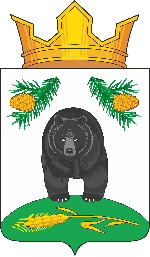 АДМИНИСТРАЦИЯ НОВОКРИВОШЕИНСКОГО СЕЛЬСКОГО ПОСЕЛЕНИЯПОСТАНОВЛЕНИЕ11.11.2019                                                                                                                      № 106с. НовокривошеиноКривошеинского районаТомской областиО принятии в собственность муниципального образования Новокривошеинское сельское поселение движимого имуществаВ соответствии с Решением Думы Кривошеинского района от 31.10.2019 № 304 «О безвозмездной передаче движимого муниципального имущества», Постановлением Администрации Кривошеинского района от 01.11.2019 № 668 «О безвозмездной передаче муниципального движимого имущества» П О С Т А Н О В Л Я Ю : 1.  Принять безвозмездно в собственность муниципального образования Новокривошеинское сельское поселение движимое имущество согласно перечню (приложение).2. Главному бухгалтеру Администрации Новокривошеинского сельского поселения (Т.А.Дубанос):1) оформить прием муниципального движимого имущества, указанного в приложении к настоящему  постановлению;2) предоставить специалисту по муниципальной собственности и земельным ресурсам (Т.М.Фадина) копию акта приема-передачи движимого имущества, указанного в приложении к настоящему постановлению.3. Настоящее постановление вступает в силу с даты его подписания.4.  Контроль за выполнением настоящего постановления оставляю за собой.Глава Новокривошеинского сельского поселения                                        А.О. Саяпин(Глава Администрации)Фадина Т.М.47433ПрокуратураВ делоДубанос Т.А.Фадина Т.М.Приложениек постановлениюАдминистрации Новокривошеинскогосельского поселения от 11.11.2019 № 106№№ппНаименование движимого имуществаКоличество, шт.Цена за единицу (руб.)Итого стоимость имущества(руб.)1.Мусорный контейнер55953,3329766,65